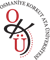 OSMANİYE KORKUT ATA ÜNİVERSİTESİDERS KAYIT FORMUI – ÖĞRENCİ BİLGİLERİADI                          : …………………………………………………………………………………………………………………………… SOYADI             : ……………………………………………………………………………………………………………………………. NUMARASI : ………………………………………………………………………………………………………………..………….. FAKÜLTE/YÜKSEKOKUL : ……………………………………………………………………………………………………………………………. BÖLÜM/PROGRAM           : ……………………………………………………………………………….DANIŞMANI                       : ……………………………………………………………………………….TELEFONU              : Ev :…………………………………. İş :…………………………………. Cep :…………………………………. e-posta                              : ……………………………………………………………………….@..............................................................II – DERS KAYIT BİLGİLERİDERS YILI	: 20……/20…….SINIFI/YARIYILI	: ………./…………ALACAĞI DERSLERToplam Ders SaatiStatüsü : Zorunlu Ders ise (Z), Seçmeli Ders ise (S) yazınız.Ders Tipi : Ders ise (D), Uygulama ise (U), Staj ise (ST) yazınız.III – ONAY	TARİH : ………/………./20…….…………………………………………	……………………………………………………..Öğrenci	Danışman(İmza)	(Unvan, Ad Soyad, İmza)Ders Kayıt Formunu düzenleyip, danışmanınıza onaylattıktan sonra Öğrenci İşleri Daire Başkanlığına teslim ediniz. Adres : Osmaniye Korkut Ata Üniversitesi Karacaoğlan Yerleşkesi 80000 – Merkez / OSMANİYE  Tel: 0.328.827 10 00